Appendix AThis appendix will help health care providers to assess clients’ awareness about diabetes and its management.Name:                                          Today's date: Address: Telephone: home (                )                Date of birth: Sex: 􀁔 Female 􀁔 MaleAwareness Questions SheetWhat do you know about your diabetes? How do you manage your diabetes? What are the complications that could be caused by ignoring diabetes management?Do you exercise? How many times?What do you eat? How much do you eat? How many meals do have a day?How do you motivate yourself to change a habit in your life? What is the favor learning style you prefer to learn?Do you prefer to learn and ask questions in a group or individually? Why?Appendix BBlood Glucose Targets help clients with diabetes to know how to manage their diabetes and what their goals for each test reading. Note. Adopted from “Blood glucose targets” by Norman Regional Health System, 2014.Appendix CThe Differences between Hyperglycemia and Hypoglycemia are very important for the clients to know how recognize these aspects early and avoid them of happening.Note. Adopted from “Blood glucose targets” by Norman Regional Health System, 2014.Appendix DThis table will help clients to record their glucose reading and food diary. By this way, the clients will draw a base line for their glucose level and their dietary habits.Client Name: Appendix EInsulin Action Basic Information helps clients to understand how long the insulin need to be effective inside their bodies.Note. Adopted from “Insulin basic” by American Diabetes Association, 2014. Copy right 2014 by Convio company, Inc.Appendix FPlate Planner helps clients to create their meals with choosing the recommended food to stay healthy and manage their diabetes. 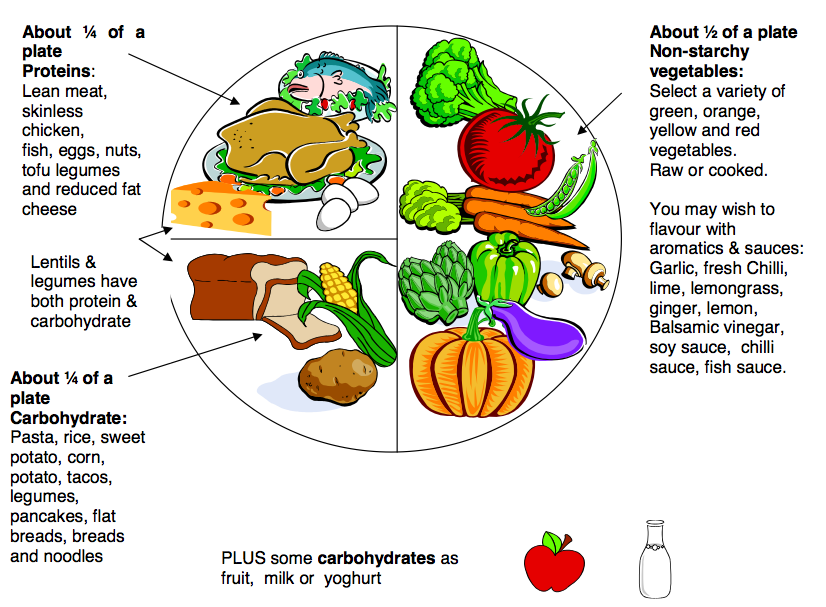 Note. Adapted from "Diabetic diet" by Word Press Themes, 2014.GoalsADA GoalsACE GoalsA1CLess than 7.0% or as close to normal as possible.6.5% or lower.Blood Glucose Before Meals90-130 mg/dl.Less than 110 mg/dlBlood Glucose 2 Hours After the Start of Meals.Less than 180 mg/dl.Less than 140 mg/dlHyperglycemiaHypoglycemiaKnown AsHigh Blood SugarLow Blood SugarTest ResultBlood Sugar >140 mg/dlBlood Sugar < 70 mg/dlSigns and SymptomsHappen slowly over several days.Increase thirsty and urination.Ketones in urine.Weakness, stomach pain, and general aches.Heavy, labored breathing.Loss of appetite, nausea, and vomiting.Fatigue.Blurred vision.Happen quickly.Cold sweat, faintness, dizziness.Headache.Pounding of heart, nervousness.Shakiness.Hunger.Irritability.Not able to awaken.CausesThe causes could be:Not enough insulin.Too much food.Infection, fever, illness.Emotional stress.The causes could be:Too much insulin.Not eating enough food or delayed meal.Unusual amount or increased exercise.ControllingThe controlling could be:Drink fluid without sugar if able to swallow.Test blood sugar frequently.Test urine for ketones if blood sugar is > 240 mg/dl.If ketones are positive – trace to small, call physician.If ketones are positive – moderate to large, call physician and/or go to ER.If using insulin pump, change infusion set, reservoir and insulin.The controlling could be:Check blood sugar, of possible.Use 15/15 Rule – take 15 grams of carb such as: 3-4 glucose tablets, ½ c fruit juice, or 1 c low fat milk.Wait 15 minutes, then check blood sugar.After treating low blood sugar using 15/15 Rule, follow up with snacks or meal containing of carb and protein.Do not give anything by mouth if not conscious.If unconscious, give glucagon according to package directions and call emergency medical services.If experiencing two or more low blood sugar per week, call physician to report.Day/Date MealsFood DiaryBlood Glucose Blood Glucose Day/Date MealsFood DiaryBefore After BreakfastLunchDinner ExerciseExercise duration was (     )mins. Exercise duration was (     )mins. Exercise duration was (     )mins. Day/Date MealsFood DiaryBlood Glucose Blood Glucose Day/Date MealsFood DiaryBefore After BreakfastLunchDinner ExerciseExercise duration was (     )mins. Exercise duration was (     )mins. Exercise duration was (     )mins. Day/Date MealsFood DiaryBlood Glucose Blood Glucose Day/Date MealsFood DiaryBefore After BreakfastLunchDinner ExerciseExercise duration was (     )mins. Exercise duration was (     )mins. Exercise duration was (     )mins. Day/Date MealsFood DiaryBlood Glucose Blood Glucose Day/Date MealsFood DiaryBefore After BreakfastLunchDinner ExerciseExercise duration was (     )mins. Exercise duration was (     )mins. Exercise duration was (     )mins. Day/Date MealsFood DiaryBlood Glucose Blood Glucose Day/Date MealsFood DiaryBefore After BreakfastLunchDinner ExerciseExercise duration was (     )mins. Exercise duration was (     )mins. Exercise duration was (     )mins. Day/Date MealsFood DiaryBlood Glucose Blood Glucose Day/Date MealsFood DiaryBefore After BreakfastLunchDinner ExerciseExercise duration was (     )mins. Exercise duration was (     )mins. Exercise duration was (     )mins. Insulin Types Onset Peak TimeDurationRapid-acting insulin15 minutes after injection.About 1 hour.2 to 4 hoursRegular or Short-acting insulin30 minutes after injection.2 to 3 hours after injection.Approximately 3 to 6 hoursIntermediate-acting insulinAbout 2 to 4 hours after injection.4 to 12 hours later.About 12 to 18 hours.Long-acting insulinSeveral hours after injectionTends to lower glucose levels.over a 24-hour period